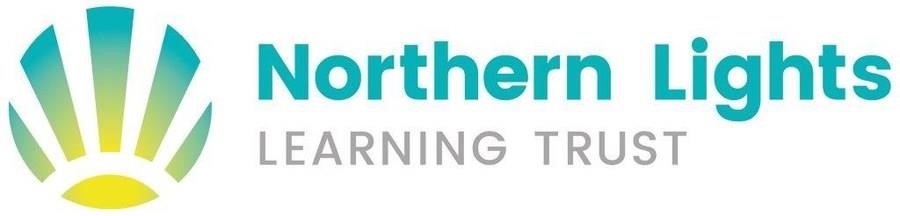 Children with Medical Needs Who Cannot Attend School Policy 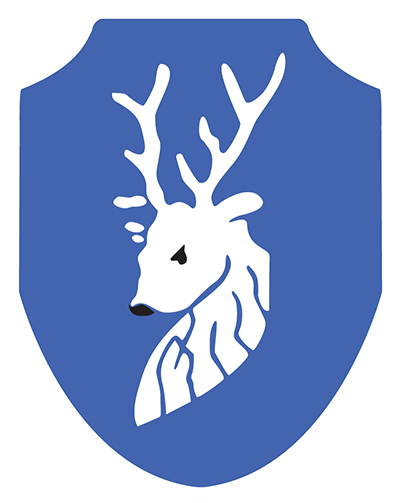 Hart Primary School ‘To give all the opportunity to be the best that they can be and have fullness of life.’ Prepared by: Head of School Date: Autumn 2023 Date of Renewal: Autumn 2024	 Chair of Governors: Mr C Reid Aims This policy aims to ensure that: Suitable education is arranged for pupils on roll who cannot attend school due to health needs Pupils, staff and parents understand what Hart Primary is responsible for when this education is being provided by the local authority Legislation and guidance This policy reflects the requirements of the Education Act 1996. It is also based on guidance provided by our local authority, including Hartlepool Virtual School.  This policy complies with our funding agreement and articles of association. Responsibilities of the school If the school makes arrangements Initially, Hart Primary School will attempt to make arrangements to deliver suitable education for children with health needs who cannot attend school. The Head of School will be responsible for making and monitoring these arrangements. The SENDCo will also contribute to plans and the monitoring of these. In the first instance, a child with health needs who cannot attend school will have access to remote learning where this is appropriate. Our remote learning offer can be found in Appendix 1. The Head of School will then liaise with the Virtual School/ Hospital School where appropriate to identify the best solution going forward to meet the child’s individual needs and circumstances. Parents will be part of this decision making and, where possible, the Head of School will be responsible for ensuring that the voice of the child is taken into consideration.  Wherever possible, pupils will be re-integrated back into school. The nature and timing of this will depend on the individual child’s needs and circumstances. Plans for this will be created with SENDCo, parents and will include the voice of the child. Support from other agencies can also be obtained. These may include, but are not limited to, Virtual School/Hospital School, School Nursing Team, Medical specialists, GPs, OT. If the local authority makes arrangements If Hart Primary School can’t make suitable arrangements, Hartlepool Local Authority will become responsible for arranging suitable education for these pupils. More details on these arrangements and procedures are available upon request from Hartlepool Virtual School. In cases where the local authority makes arrangements, Hart Primary School will: Work constructively with the local authority, providers, relevant agencies and parents to ensure the best outcomes for the pupil Share information with the local authority and relevant health services as required Help make sure that the provision offered to the pupil is as effective as possible and that the child can be reintegrated back into school successfully When reintegration is anticipated, work with the local authority to: Plan for consistent provision during and after the period of education outside the school, allowing the pupil to access the same curriculum and materials that they would have used in school as far as possible Enable the pupil to stay in touch with school life (e.g. through newsletters, emails, invitations to school events or internet links to lessons from their school) Create individually tailored reintegration plans for each child returning to school Consider whether any reasonable adjustments need to be made Review This policy will be reviewed annually. Appendix 1 	Our Remote Learning Offer 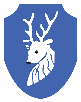 	Our Remote Learning Offer 	Our Remote Learning Offer 	Our Remote Learning Offer If your child is unable to attend school due to a medical need, we recognise that they need…  So we…  So we…  So we…  To have access to technology and applications that support their learning and to know how to remain safe while using them Provide children with access to a range of apps to support their learning including TT Rockstars, Bug Club and Numbots.  Teach our pupils how to use Microsoft Teams safely and effectively.  Teach e-safety as an integral part of our curriculum.  Provide support guides and protocols -for parents and check-in with our families to make sure they can access everything they need to support their child.  Ensure all children have access to a suitable device so they can participate.  Provide bespoke support to make sure all children can access learning from home.   Recognise that all families work differently and provide a mix of live and recorded lessons so learning can be accessed at a time that suits and ensure that we timetable sessions so that sibling sessions do not clash.   Provide children with access to a range of apps to support their learning including TT Rockstars, Bug Club and Numbots.  Teach our pupils how to use Microsoft Teams safely and effectively.  Teach e-safety as an integral part of our curriculum.  Provide support guides and protocols -for parents and check-in with our families to make sure they can access everything they need to support their child.  Ensure all children have access to a suitable device so they can participate.  Provide bespoke support to make sure all children can access learning from home.   Recognise that all families work differently and provide a mix of live and recorded lessons so learning can be accessed at a time that suits and ensure that we timetable sessions so that sibling sessions do not clash.   Provide children with access to a range of apps to support their learning including TT Rockstars, Bug Club and Numbots.  Teach our pupils how to use Microsoft Teams safely and effectively.  Teach e-safety as an integral part of our curriculum.  Provide support guides and protocols -for parents and check-in with our families to make sure they can access everything they need to support their child.  Ensure all children have access to a suitable device so they can participate.  Provide bespoke support to make sure all children can access learning from home.   Recognise that all families work differently and provide a mix of live and recorded lessons so learning can be accessed at a time that suits and ensure that we timetable sessions so that sibling sessions do not clash.   To have access to a high-quality curriculum that meets their needs  Provide a blend of live teaching and recorded lessons to match the in-class curriculum.  Ensure lessons are well-matched to pupils’ current levels of understanding.  Ensure pupils are offered a broad and balanced curriculum, covering both core and foundation subjects.  Provide a blend of live teaching and recorded lessons to match the in-class curriculum.  Ensure lessons are well-matched to pupils’ current levels of understanding.  Ensure pupils are offered a broad and balanced curriculum, covering both core and foundation subjects.  Provide a blend of live teaching and recorded lessons to match the in-class curriculum.  Ensure lessons are well-matched to pupils’ current levels of understanding.  Ensure pupils are offered a broad and balanced curriculum, covering both core and foundation subjects.  To have misconceptions identified and addressed  Provide one-to-one/ small group learning check-ins to address misconceptions and work on individual targets identified as part of our catch-up programme.   Make use of a range of assessment for learning strategies including online quizzes to identify gaps in understanding and plan to address them.   Provide one-to-one/ small group learning check-ins to address misconceptions and work on individual targets identified as part of our catch-up programme.   Make use of a range of assessment for learning strategies including online quizzes to identify gaps in understanding and plan to address them.   Provide one-to-one/ small group learning check-ins to address misconceptions and work on individual targets identified as part of our catch-up programme.   Make use of a range of assessment for learning strategies including online quizzes to identify gaps in understanding and plan to address them.   To have opportunities to recall and apply their learning  Ensure children have opportunities to review and re-visit their learning through one-to one/ small group check ins and live teaching.  Use online quizzes and assignments to provide pupils with the opportunity to recall and apply their learning.   Ensure children have opportunities to review and re-visit their learning through one-to one/ small group check ins and live teaching.  Use online quizzes and assignments to provide pupils with the opportunity to recall and apply their learning.   Ensure children have opportunities to review and re-visit their learning through one-to one/ small group check ins and live teaching.  Use online quizzes and assignments to provide pupils with the opportunity to recall and apply their learning.   To be supported in their wellbeing and feel less isolated  •   Lead a daily form time to check-in with pupils and offer support where necessary. Provide opportunities for prayer and reflection   Lead a daily form time to check-in with pupils and offer support where necessary. Provide opportunities for prayer and reflection   •  Follow up on pupils missing from sessions to provide support where needed. Follow up on pupils missing from sessions to provide support where needed. •  Provide opportunities for pupils to share in their learning with others through grouped live lessons and after school PE sessions.  Provide opportunities for pupils to share in their learning with others through grouped live lessons and after school PE sessions.  •  Provide opportunities for pupils to socialise with their peers during Friendly Friday sessions  Provide opportunities for pupils to socialise with their peers during Friendly Friday sessions  To be encouraged to remain physically active and healthy  •  •  Provide ideas to keep pupils active in the form of video lessons from our PE Coach and appropriate weblinks.  To be encouraged to remain physically active and healthy  •  •  Ensure timetables provide opportunity for rest and time away from screens (including the use of recorded sessions so families can access learning at a time that suits them)  